מדינת ישראל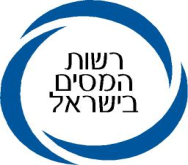 לכל יחידות המכס ומע"מ,  ולציבורעדכון סכום מחזור העסקאות לפי סעיף 67(א2)(1) לחוק מע''מבהתאם לסעיף 67(א2)(1) לחוק מס ערך מוסף, החל מ- 1.1.2021 סכום מחזור העסקאות של עוסק לעניין דיווח חודשי או דו חודשי לשנת 2021 יהיה 1,505,000 ₪ במקום 1,520,000  ₪.תשומת לבכם מופנית לכך שההתייחסות לסכום האמור, לרבות עדכונו, אינה נעשית עוד על פי תקנה 20(ג) לתקנות מע''מ, כי אם על פי  סעיפים: 67(א2) ו-126(ד) לחוק מע''מ. תיוק כרונולוגיתיוק כרונולוגימע"מ חוזרים מספר שנתי: 3/20מספר שנתי: 3/20הסידרה:  מע"מהסידרה:  מע"מהתפוצה:  039התפוצה:  039יג' באלול, תש"פ 2.9.2020